                                         Załącznik nr 7 do SWZ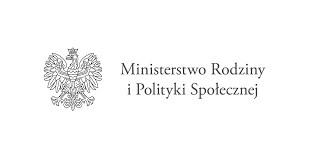 Zamawiający:Gmina Osiek
ul. Rynek 128-221 OsiekWykonawca:………………………………………………………………………………………………………………(pełna nazwa/firma, adres, w zależności od podmiotu: NIP/PESEL, KRS/CEiDG)Formularz „Doświadczenie zawodowe Kierownika budowy”Składany do zadania: „Adaptacja i wyposażenie pomieszczeń Centrum Opiekuńczo- mieszkalnego w Bukowej”Oświadczam, że wyznaczony do pełnienia funkcji Kierownika budowy w specjalności konstrukcyjno-budowlanej:P.: ……………………………………………………………………………………….…….Posiada minimum 3 letnie doświadczenie zawodowe  podczas budowy lub przebudowy  budynków. Na potwierdzenie powyższego Wykonawca załącza dowody określające, czy te roboty budowlane zostały wykonane należycie, przy czym dowodami, o których mowa, są referencje bądź inne dokumenty sporządzone przez podmiot, na rzecz którego roboty budowlane zostały wykonane, a jeżeli wykonawca z przyczyn niezależnych od niego nie jest w stanie uzyskać tych dokumentów - inne odpowiednie dokumenty.…………….……. (miejscowość),dnia ………….……. r. Niniejszy plik należy podpisać podpisem kwalifikowanym, podpisem zaufanym lub podpisem osobistymOpis kwalifikacji i/lub doświadczeniaOpis kwalifikacji i/lub doświadczeniaOpis kwalifikacji i/lub doświadczeniaOpis kwalifikacji i/lub doświadczeniaOpis kwalifikacji i/lub doświadczeniaPodstawa dysponowania (np. umowa o pracę lub inny stosunek cywilno-prawny)Nazwa i adres firmyOkres trwania od data ( m-c, rok) do data (m-c, rok) (wykonanej roboty budowlanej)Zajmowane stanowisko (w czasie wykonania roboty budowlanej)Opis doświadczenia w poszczególnych okresach potwierdzający spełnianie warunków (poszczególnych wykonanych robót budowlanych)Wymagane uprawnienia (podać pełny zakres uprawnień oraz nr i datę wydania)Podstawa dysponowania (np. umowa o pracę lub inny stosunek cywilno-prawny)